HYVÄKSYTYT TEKSTITP8_TA(2018)0246Uusien raskaiden ajoneuvojen hiilidioksidipäästöt ja polttoaineenkulutus ***IYmpäristön, kansanterveyden ja elintarvikkeiden turvallisuuden valiokuntaPE612.142Euroopan parlamentin lainsäädäntöpäätöslauselma 12. kesäkuuta 2018 ehdotuksesta Euroopan parlamentin ja neuvoston asetukseksi uusien raskaiden hyötyajoneuvojen hiilidioksidipäästöjen ja polttoaineenkulutuksen seurannasta ja raportoinnista (COM(2017)0279 – C8-0168/2017 – 2017/0111(COD))(Tavallinen lainsäätämisjärjestys: ensimmäinen käsittely)Euroopan parlamentti, joka–	ottaa huomioon komission ehdotuksen Euroopan parlamentille ja neuvostolle (COM(2017)0279),–	ottaa huomioon Euroopan unionin toiminnasta tehdyn sopimuksen 294 artiklan 2 kohdan sekä 192 artiklan 1 kohdan, joiden mukaisesti komissio on antanut ehdotuksen Euroopan parlamentille (C8-0168/2017),–	ottaa huomioon Euroopan unionin toiminnasta tehdyn sopimuksen 294 artiklan 3 kohdan,–	ottaa huomioon Euroopan talous- ja sosiaalikomitean 18. lokakuuta 2017 antaman lausunnon,–	on kuullut alueiden komiteaa,–	ottaa huomioon asiasta vastaavan valiokunnan työjärjestyksen 69 f artiklan 4 kohdan mukaisesti hyväksymän alustavan sopimuksen sekä neuvoston edustajan 20. huhtikuuta 2018 päivätyllä kirjeellä antaman sitoumuksen hyväksyä Euroopan parlamentin kanta Euroopan unionin toiminnasta tehdyn sopimuksen 294 artiklan 4 kohdan mukaisesti,–	ottaa huomioon työjärjestyksen 59 artiklan,–	ottaa huomioon ympäristön, kansanterveyden ja elintarvikkeiden turvallisuuden valiokunnan mietinnön sekä liikenne- ja matkailuvaliokunnan lausunnon (A8-0010/2018),1.	vahvistaa jäljempänä esitetyn ensimmäisen käsittelyn kannan;2.	panee merkille tämän päätöslauselman liitteenä olevat komission lausumat;3.	pyytää komissiota antamaan asian uudelleen Euroopan parlamentin käsiteltäväksi, jos se korvaa ehdotuksensa, muuttaa sitä huomattavasti tai aikoo muuttaa sitä huomattavasti;4.	kehottaa puhemiestä välittämään parlamentin kannan neuvostolle ja komissiolle sekä kansallisille parlamenteille.P8_TC1-COD(2017)0111Euroopan parlamentin kanta, vahvistettu ensimmäisessä käsittelyssä 12. kesäkuuta 2018, Euroopan parlamentin ja neuvoston asetuksen (EU) 2018/… antamiseksi uusien raskaiden hyötyajoneuvojen hiilidioksidipäästöjen ja polttoaineenkulutuksen seurannasta ja raportoinnista(Euroopan parlamentin ja neuvoston päästyä sopimukseen parlamentin kanta vastaa lopullista säädöstä, asetusta (EU) 2018/956.)LAINSÄÄDÄNTÖPÄÄTÖSLAUSELMAN LIITEKomission lausumatEhdotus raskaisiin hyötyajoneuvoihin sovellettaviksi CO2-vaatimuksiksiKuten 8. marraskuuta 2017 annetussa tiedonannossa ”Vähäpäästöisen liikkuvuuden toteuttaminen – Euroopan unioni, joka suojelee maapalloa, antaa kuluttajille vaikutusmahdollisuuksia sekä puolustaa teollisuutta ja työntekijöitä” (COM(2017)0675) ilmoitetaan, komissio aikoo esitellä toukokuun 2018 alkupuoliskolla kolmannen liikkuvuuspaketin, johon sisältyy ehdotus kuorma-autojen hiilidioksidipäästöjä koskeviksi vaatimuksiksi.VECTOn kehittämisen / sertifiointiasetuksen muuttamisen aikatauluKomissio vie eteenpäin ajoneuvojen energiankulutuksen laskentaan tarkoitetun välineen (VECTO) teknistä kehittämistä. Tavoitteena on sisällyttää sen piiriin uusia tunnettuja teknologioita vuodesta 2020 alkaen ja myös muuntyyppisiä ajoneuvoja eli kuorma- ja linja-autot, joita siihen ei vielä ole sisällytetty, vuodesta 2020 alkaen ja perävaunut vuodesta 2021 alkaen.Lisätietoja VECTOn kehityksestä ja asetuksen (EU) 2017/2400 muuttamisesta julkaistaan asiaa koskevilla komission verkkosivuilla. Näin sidosryhmät ja talouden toimijat pysyvät näistä toimista ajan tasalla.Ajonaikaisen todentamistestin kehittäminen sertifiointiasetuksen yhteydessäKomissio myöntää, että on tärkeää saada luotettavaa ja edustavaa dataa raskaiden hyötyajoneuvojen CO2-päästöistä ja polttoaineenkulutuksesta. Sen vuoksi asetusta (EU) 2017/2400 on tarkoitus täydentää menettelyllä, jolla todennetaan ja varmistetaan, että VECTOn käyttö sekä asianomaisten komponenttien, erillisten teknisten yksiköiden ja järjestelmien CO2-päästöihin ja polttoaineenkulutukseen liittyvät ominaisuudet ovat vaatimusten mukaisia. Todentamismenettelystä, jonka olisi katettava tuotannossa olevien raskaiden hyötyajoneuvojen ajonaikainen testaus, on määrä äänestää moottoriajoneuvoja käsittelevässä teknisessä komiteassa ennen vuoden 2018 loppua.Todentamismenettelyn on tarkoitus muodostaa perusta tulevalle testille, jonka avulla valmistajat ja tyyppihyväksyntäviranomaiset tai riippumattomat kolmannet todentavat ajoneuvojen suorituskyvyn käytössä.Euroopan parlamentti2014-2019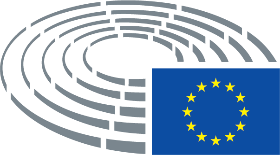 